The parish magazine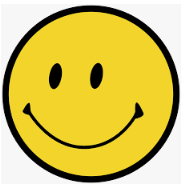 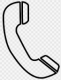 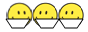 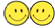 MAYBE the FinalALL-COLOUR Online Issue September 2020You don’t have to print out this issue of The Parish Magazine if you can read it on a screen.However if you want a printed copy, either   a) (the best way) print two A5 pages to each side (duplex) of A4 sheets in landscape, 	selecting ‘short-side stapling’, or  b)  print to both sides (duplex) of A5 sheets Please feel free to forward this magazine to others by email or as hard copy – on condition that it is not added to or the text altered in any way.  We need your news and announcements! Copy deadline for our October issue:	Wednesday 23rd September		Collating: Monday 28th September? - subject to confirmationCopy deadline for our November issue: Wednesday 21st October		Collating: Monday26th October? - subject to confirmation IMPORTANT -  SEE PAGE 6 Our thanks to all who have contributed to this issue, including Stephen, Christine, the two Johns, Ruth, Rosemary, Frank and Raphael  Holinshed, and of course Hierocles of Alexandria.Roger Curtis, Editorstandrewsintray@btinternet.com 1 The Rector Writes…In the year 634 AD King Oswald of Northumbria, determined to do what he could to recover the Christian heritage of his people from Anglo-Saxon paganism, asked for a missionary to be sent from the great monastery on Iona to work among his people and bring them back home to Christ.Later that year, the missionary bishop sent from Iona returned there having had no success whatsoever. When asked why his mission had failed, he blamed the hard-hearted people of Northumbria and claimed that they were beyond reach. However, on closer questioning it became clear that his “blood and thunder” preaching, his severe teaching, and his austere and belligerent manner had alienated the population entirely, so that no one responded to the Gospel message he was supposed to be bringing.One of his brother monks at Iona saw immediately what the problem was and volunteered to go to King Oswald’s people himself, to see if a different approach would find a better response. His name was Aidan, and on August 31st every year, Christians of all traditions and from all over the world, celebrate his amazing life and ministry.Aidan was gentle. He was kind. He was loving. He had an extraordinary ability to get alongside people and to understand their hopes and fears. He listened carefully to others and was always ready to give them a fair hearing before expounding his own ideas and then gently, carefully, and above all lovingly, inviting them to come round to his way of thinking and to share his faith. Aidan lived out his faith. He talked the talk, but he also walked the walk.The people loved Aidan and were deeply transformed by his brief 17 years among them, mainly because they were met face to face, heart to heart by a prayerful, gentle, holy man who brought the light of Christ through his actions and way of living. Aidan’s Christ-like ministry and mission changed the history of Britain for ever and laid down the spiritual bedrock of our nation for the centuries to come and up to the present day.I find in Aidan’s life and work a wonderful and inspiring blueprint for Christian ministry and mission. Every Christian should learn from the way he lived his life and shared his faith. We all need to talk his talk and walk his walk.But I also find there a pattern that everyone can learn from and that would make our communities, our country, our world a very much better place to be right now. So many of us are so intolerant, so judgmental, so critical, so angry, so unkind, so thoughtless, so inconsiderate and so grumpy these days.We don’t seem to be able to discuss anything anymore - we argue and fight. We can’t agree to differ – we have to make people see things our way. We don’t consider how our words and actions hurt and damage others – the only things that matter are what we want and what we think.It seems to me that our world would be a better place if we all learned to be a little more like gentle, kind, caring, listening, loving, Aidan of Lindisfarne…Stephen                         2  Services in the Presteigne Group of ParishesSeptember 2020This is what we are planning, but plans can change…Sept 6th 	9.30 	Morning Prayer (BCP)	 	LingenTrinity 13     11.00	Holy Communion (CW) 		PresteigneSept 13th  	 9.15 	Holy Communion (BCP)		KnillTrinity 14     11.00	Morning Prayer (BCP)		PresteigneSept 20th 	9.30	Holy Communion (BCP)		LingenTrinity 15     11.00	Holy Communion (BCP) 		PresteigneSept 27th     11.00 	Morning Service (CW) 		PresteigneTrinity 16	6.30	Harvest Holy Communion (CW)	DiscoedOct 4th  	9.30 	Morning Prayer (BCP)	 	LingenTrinity 17     11.00	Harvest Thanksgiving 		PresteigneCW = Common Worship (modern language)BCP = Book of Common Prayer (traditional language)Covid-19 Restrictions and PrecautionsThe combination of UK and Welsh Government Regulations and the Guidance and Rules issued by the Church of England means that in all our Services* two-metre-distancing must be maintained at all times* face coverings must be worn (unless you are exempt)* there can be no singing* everyone should sanitize their hands before and after the service* Holy Communion is administered in one kind – bread onlyEvery care is being taken to ensure the safety and well-being of everyone attending services. Despite the restrictions, we are enjoying being together for worship and fellowship again and everyone is very welcome to join us!3An Appeal for HelpThe last few months have been very difficult for many people. No one has been unaffected by the fallout from the pandemic and some have suffered very grievously. Compared to those who have lost loved ones or have been ill, our problems seem trivial, but many of our churches – in common with other charities – now find themselves in desperate financial difficulties. * We have missed out on four months of collections in services. * Fees from weddings and funerals have disappeared. * All our fundraising events have been cancelled. * In addition, St Andrew’s has lost the venue rental income from the        cancelled Presteigne Festival and from other musical events.* Our income from Church Hall hiring has vanished.It costs in excess of £50,000 a year to pay for the mission and ministry of St Andrew’s and to keep the building open. Our regular giving brings in less than half of that massive sum.* Following the rewiring and relighting project and the installation of the   new heating system over the last few years, we have no reserves. * We receive no financial assistance from the Church of England. The pandemic crisis has left us in dire financial straits.Since the launch of this Appeal at the end of July, we’ve received many very generous donations - large and small - and every gift is deeply appreciated - but we’re not out of the woods yet.So, if you haven’t already donated, please might you consider making a one-off donation or signing up to direct debit giving through the Parish Giving Scheme?If, like me, you’ve found that you’ve saved quite a lot of money during lockdown because you haven’t been spending on social or arts events and frequently filling up the car with fuel, might you be willing to share some of those savings with your parish church? I’ve done just that and I know of others who have…might you join us?* You can send me a cheque made out to St Andrew’s PCC.* You can pop a cash donation through the Rectory door.* You can ask me for details of the Parish Giving Scheme.* Please use Gift Aid if you can – that increases the value of your gift.Do call me or email if you have any questions. 
Please help us if you can. Thank you in anticipation.And thank you so much to all who have already given.Stephen                    4St Andrew’s Parish Church, PresteigneResponse to the Rector’s Appeal for HelpFrom: (PLEASE PRINT)Mr/Mrs/Miss..................................................................................................Address ............................................................................................................................................................................................Postcode................... I wish to support the mission and future of St Andrew’s Church.I enclose      a cheque payable to St Andrew’s PCC 		or       cash                          in the sum of £ ............. .If you are a tax-payer, and wish to enable St Andrew’s PCC to claim another 25% of your gift, simply ensure you have given your first and family name, full address and postcode either above or on the following form and sign and date below -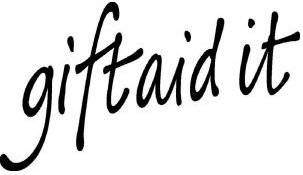 By giving us the data above you give us permission to use it to reclaim tax if appropriate and to acknowledge your kind gift, but for no other purpose.  We never pass data on to any other party.           Please send me details of how to join those on the Parish Giving 	Scheme, to send a monthly gift by direct debit.Your completed form should be delivered to: The Rectory, St David’s Street, Presteigne  LD8 2BPemail: revsteve.hollinghurst@gmail.comtelephone: (01544) 267777 Sept Magazine				     	     Thank you The Parish Magazine: Keeping In touchThe certain thing about the future is that it is uncertain. However here is the September ‘crisis’ Magazine by email with the expectation that it will be the last.Back in March it became impossible to publish our April issue in the traditional form.  Due to Covid-19 (or the corona virus as we used to call it) our volunteers could not print, collate or deliver copies to subscribers.  Nevertheless your editor was determined to assure readers that their parish churches were still there and that none was forgotten.  We are all in this together.  My immediate problem was that I knew the email addresses of very few subscribers.  But I could email a Magazine, of sorts, to addresses I knew.  Folk kindly passed copies on, forwarded them by email or put them on websites, notice boards, etc.  Readers asked to be added to the mailing list.  Some sent in much-appreciated jokes and teasers. Light-hearted content was offered with items not expected in our ‘traditional’ version.  This used to provide (and will again) news of (your?) events, meetings, how to contact local groups and clubs and lots of useful trade advertisements.The traditional September Parish Magazine has been compiled, printed and collated for delivered for September with huge thanks to Marion, Chris, Amaryllis, Barney, Liz and Bill, my dear Ann and all our wonderful delivery volunteers.  Some subscribers will also get this email attachment: sorry for the duplication.If you don’t normally subscribe to the Parish Magazine you are very welcome to do so for £6. (The current price is just 60p per issue, ten issues a year. December/January and July/August are combined issues.)  If you live within our parishes we can arrange delivery at no further charge. Your £6 will include the September 2021 issue.  Simply deliver or send £6 by cheque if possible, made out to St Andrew’s PCC with a note asking for a Parish Magazine subscription with your name, full address and email address PRINTED CLEARLY to Marion Rowlatt at 14 Hereford Street, Presteigne, LD8 2AR.  She (or I) will acknowledge by email.So please – keep in touch and keep others in touch.Roger Curtis, Editorstandrewsintray@btinternet.com6KNOW YOUR MONTH: SeptemberIn ancient Egypt and Babylon each year began at the autumn equinox - today known as September 21st.  The ancient Greeks, however, chose to start at the winter solstice - the shortest day, December 21st.The Romans had March (Latin Martius) as their first month of the year; September (Latin septem, ‘seven’) was originally the seventh of ten months.  When January and February were added, perhaps as late as 451 BC, September became the ninth month but retained its name. It had 29 days.  That is until 46 BC when an extra day was added on 4th September in honour of Julius Caesar.  Presumably the old 4th became the 5th, the 5th the 6th and so on: confusing if you wanted to know what day of the week it was, and when to celebrate any birthday later than June 3rd.  The ninth month (still named ‘seven’ by Romans, remember) in the Julian and Gregorian calendars became  the third of four months to have a length of 30 days, and the fourth of five months to have a length of less than 31 days.  In 325 AD the Council of Nicaea agreed a rule for calculating a date for Easter.  This is best left to others.In the northern hemisphere September is the seasonal equivalent of March in the southern Hemisphere.  In the northern hemisphere the meteorological autumn begins on 1st September; this month sees the start of the ecclesiastical year in the Eastern Orthodox Church, and the academic year in many countries.  The UK fiscal year starts on 6th April, of course.  The C of E financial year begins on 1st January.  In 1583 some countries adopted the Gregorian calendar.  In 1752 the British Empire finally got round to sorting out September: the 2nd was immediately followed by the 14th.  The Turks caught up in 1927, having to deduct 13 days from the month: hard luck again for those in Turkey with a birthday on one of them.We leave you to sort out the Februaries and leap years. But you ought to know that Sweden and Finland had a "double" leap year in 1712 when two days were added in February, creating February 30 that year.So there we are.  Next month: Understanding Exam Results. 7September News from LingenAmid the lifting of the Covid 19 lockdown and the subsequent new social restrictions now in place, below is a brief update from some of our local groups. Needling Along expects to resume classes the 2nd Monday in October.Lingen Stitchers have not yet made any decision about a date to re-start classes.  However anyone interested in joining the group should get in touch so they can be informed when a date is decided. Coffee mornings are postponed until further notice.Garden Club will remain closed for the remainder of 2020.Those of you who kindly took out membership for 2020 will have it automatically renewed for 2021.Lingen Flix regrets it will not be screening any further films this year.The group wishes to thank everyone for their kind support; their last screening having taken place in March this year.Teasers:- a) A man who was outside in the rain without an umbrella or hat didn’t get a single hair on his head wet. Why?b) You see a boat filled with people, yet there isn’t a single person on board.  How is that possible?c) What can you hold in your left hand but not in your right?Answers at the bottom of later pagesMortimer Medical Practice PPG (Patient Participation Group) Flu clinics these will be held at Leintwardine Surgery 3.10.20, Kingsland Village Hall 10.10.20 & Orleton Surgery 17.10.20.  Full details will be included in the letters offering eligible patients the vaccine.  Face coverings must be worn if at all possible please.             Christine Moore  MMP PPG Rep.‘lingenweb’ (www.lingen.org.uk) keeping you up to date with news, events and general information.Lingen Chapel will hopefully re-open for services in the future.Joyce ValeLingen Village Hall is an ideal venue for Business, Entertainment and Pleasure  which offers very reasonable hire rates. Contact kaypritchard@live.co.uk. 07799755244Until next time,   Christine Moore8Presteigne Plastic ProjectThere is to be a re-launch of PLASTIC FREE PRESTEIGNE building on their efforts to date.The idea is to work along with official UK Plastic Campaign Groups to spread the message about the urgency of avoiding single-use plastic over-use, and disposal of the plastic we use.If you would be interested to participate in any way or have any ideas or questions please email me at hackland31@btinternet.com to receive further information and a monthly newsletter.Regards,   Helen Ackland9Cyngor Tref Llanandras a NortonPRESTEIGNE & NORTON TOWN COUNCIL                      From the meeting held on 15th July 2020Changes to High Street: Following discussions with the County Council on the need for social distancing measures in the High Street the Town Council put forward the following suggestions –No red strip to be laid down the edge of the road.No loss of parking.The top end of High Street to be coned to slow traffic and a covid advisory sign to be placed on the pavement (St David's Street side). Members felt that this wording should include mention that the road is currently a shared space.Bottom end of High Street to again be sectioned off using bollards to prevent illegal parking and allow space for takeaway queues.Support for a traffic calming mat at the top end of the street, as traffic enters High Street and agreement to further consider proposals for a raised platform/ongoing shared space once these are developed in more detail.  The suggestion of using some of the coned off space for outside tables and chairs again they agreed to consider once more details were available.Planning Applications: : The following planning applications were considered –20/0860/CAC Grid Reference: E:331536 N: 264264 Proposal: Existing garage/ workshop removed & replaced with new timber frame summer house on the same footprint. Site Address: 43 Hereford Street, Presteigne, Powys, LD8 2AT. Resolved no objections be raised.20/0859/HH Grid Reference: E:331536 N: 264264 Proposal: Existing garage/ workshop removed & replaced with new timber frame summer house on the same footprint. Site Address: 43 Hereford Street, Presteigne, Powys, LD8 2AT. Resolved no objections be raised.20/0957/HH Grid Reference: E:330331 N: 266737 Proposal: Erection of single storey extensions to provide disabled facilities Site Address: Tiburon, 13A Caefelyn, Norton, Presteigne. Resolved no objections be raised.                                                                      continued on next page10Dark Skies/Lighting Update: Cllr. Smith and the Clerk reported on therecent Working Group Meeting. The meeting had been very positive with the County Council Officer being very supportive and indicating a willing-ness to work closely with the Group. He had experience of working with Dark Sky areas elsewhere and he had already carried out an initial survey of Norton and now had discussed his findings with Kerem Asfuroglu from Dark Source. The Dark Skies/Intelligent Lighting project was hoped to tie in with the Powys work and the intention was to commence in the next financial year with the County Council being willing to delay this if the Group were not ready. Contact had been made with Fay Jones MP for support and the DarkSky Association to look at the application process.Grass Verge Cutting, Norton: Members had all received the map of the present cutting regime in Norton. As the second cut had now taken place it was agreed that the September cut should take place as planned and that following this a further site meeting should take place to both review the Presteigne verges and to look at the Norton ones with a view to making changes in 2021. Meeting to be attended by the grass cutting manager, Cllr. Baynham and Cllr. Smith. Remaining Members may be invited depending on the Covid-19 restrictions current at the time.Norton Kiosk Defibrillator: The Clerk confirmed that this was now in full working order and responsibility had been transferred to the Town Council. Regular inspections were now taking place.Reply from New Owner of Radnorshire Arms: Members noted the positive reply from the new owner of the Hotel and were pleased to learn that the Manager was intending to move to Presteigne.Surgeries: Currently suspended due to the coronavirus pandemic.Full Minutes are available on the town website – http://www.presteigne.org.uk/Town_Council   Tracey Price, Clerk, Garn Farm, Chapel Lawn, Shropshire  SY7 0BTEmail presteigneandnortontc@outlook.com   Telephone 01547 528575Teaser answer a) He was bald. 11 The Weather in Presteigne        July 2020After a rather wet June, July opened benignly, but the 3rd dawned under milky cloud which got erratically denser and cooler for a week, with some very disappointing days. The 3rd, 7th, 8th, 9th and 13th remained miserably dim all day. More than half of July’s quite low rainfall fell in this period. My notes include ‘fine all day’ for the 12th emphasising sunshine totals for the first 18 days of the month were otherwise much below the potential for early July.July Temperatures in Degrees Celsius:	July mean temp.     	15.40°       0.87° below normal*                     	Minimum temp.          	  3.7°         on 20th and 21st                                  	Mean daily min.          	  9.76°       1.13° below normal	Highest min.       	14.5°         on 18th                                 	Lowest max.                 	17.0°        on 3rd                                	Mean daily max.   	21.04°      1.23° below normal	Max temp.       		28.6°        on 31st                               Total July rainfall         32.4mm  Wettest day                   7.3mm fell on 26th * ‘normal’ is the mean value over the last 10 years							CJW 17/8/20Teaser answer b) All the people on the boat are married.        12 September in the GardenAt last a useful amount of rain to stop plants wilting and provide an opportunity to improve the appearance of lawns before winter. Dead patches will need re-seeding or new turf. An autumn lawn feed may be beneficial and a herbicide if lawn weeds are growing vigorously. Give hedges their last trim of the season.  Plant spring flowering bulbs and biennials into the open ground or containers. Leave planting tulips until November to avoid tulip fire. Continue to dead-head or cut back perennials that fail to provide interesting autumn foliage or seed-heads, making a note of any necessary reorganising of plants before next summer. Photographs taken now will be helpful once the plants have died down in winter. Take cuttings of penstemons, woody salvias and sage and clip over lavender plants to keep them neat. Deadhead dahlias to promote flowering. Leave the dead flower heads on lace cap hydrangeas to protect next year’s flower buds over winter. With the return of cool nights, move tender pot plants from the garden back indoors or a frost protected greenhouse. Wash the greenhouse inside and out and test the heater (if there is one).Keep ornamental ponds tidy by removing dead leaves from water lilies and marginal plants. Remove blanket and duck weed regularly. Thin any over vigorous plants leaving them by the side of the pond for any wild life to crawl back in.Make sure onions and squashes are undamaged and well ripened by putting them in a warm situation to thoroughly dry before storage in a cool, dry place. Plant sets of winter hardy onions for a mid-summer harvest. Unripe tomatoes need to be picked and placed somewhere warm to ripen, with perhaps a few ripe apples.Remove any orchard fruit with brown rot from on or under trees to reduce the risk of the disease spreading but leave windfalls for birds and butterflies to feed on. Harvest ripe fruit if strong winds are forecast. Prune out old blackberry, loganberry, tayberry and raspberry (summer fruiting), canes once fruiting has finished. Plant new healthy strawberry runners in fresh ground or peg down the runners from healthy plants.                                                                       John Chrimes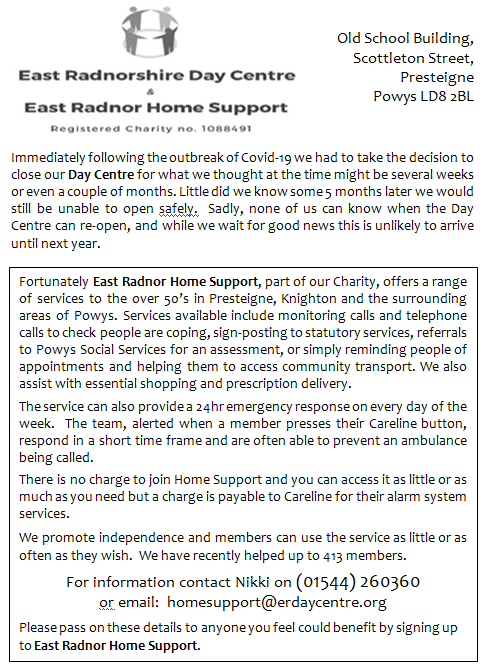 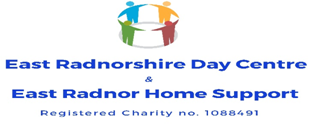 14Bringing Us CloserOne day I will tell you there are no new casesAnd I’ll read that the Nightingale is closing down .We’ll take time to reflectAnd remember those lives lost .And we’ll hug our loved ones .Our kids will play with their friendsAnd finally go back to school .Sport will return – whether you like it or not !Cafés, shops and cinemas will open their doors .One day plans will be made.  And kept .And until then we’ll be here to help you understand what’s happening every step of the way.Broadcast during the earlier days of the Covid-19 crisison BBC television, the lines being read by a succession of newscasters, weather forecasters and sports commentators.15STOP PRESS   STOP PRESS    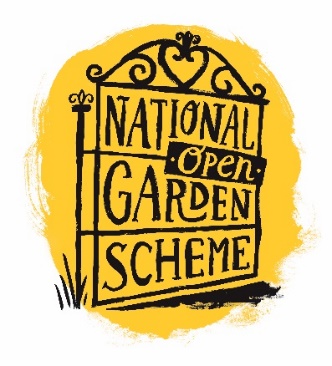 National Garden Scheme STAYCATION STAYSAFEIn recent years we’ve grown so accustomed to the ease of packing our bags for foreign holidays the beauty on our doorstep has often been overlooked. But with the fabulous weather it really has never been a better time for a Staycation. With stunning country towns and villages and centuries of rich history there is so much to discover and enjoy here in Powys – especially if you add a fabulous National Garden Scheme garden to your visiting adventures!To find and pay, visit https://ngs.org.uk/product-category/garden-tickets/wales/.  Why not join in to host your own garden party in September?  It’s free to sign-up and in return you’ll receive information on everything you need to throw a wonderful celebration for family, friends and neighbours. From personalised invitations to mouth-watering recipes and fabulous party inspiration to exciting fundraising ideas there’s plenty to get you started.All funds raised will go to the charity’s Help Support Our Nurses campaign and make a real difference to Nurses at the frontline. Joining The Great British Garden Party this September couldn’t be simpler. For more information, including invitations and posters as well as menu and party ideas from Mary Berry and other supporting celebrities (available online from August 10th) all you need to do is register your interest and sign up to host an event at: ngs.org.uk/gardenparty  POWYS GARDENS OPENING  Sat 29 August: Pont Faen House, KnightonColourful ¾ acre flat garden brimming with flowers on edge of town. Arches lead from shady ferny corners to deep borders filled with large range of colourful perennials, annuals & fish pond.Sun, Mon 30/31 August: Tranquillity Haven, Whitton, KnightonAmazing Japanese Stroll garden with wonderful views across the countryside to Offa’s Dyke. Sun 13 September : Llangoed Hall Hotel, Llyswen, BreconLarge organic garden with encouragement of wildlife surrounding one of the finest hotels in Wales Sun- Sat 14/20 September: Great British Garden Party Get Involved Today: ngs.org.uk/gardenparty  16